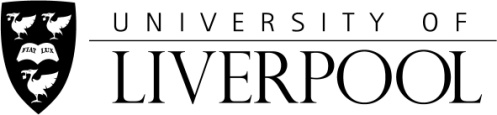 PGR Academic Integrity PolicyPGR CoP Appendix 4 Annexe 3FORMAL WARNING REGARDING ACADEMIC MALPRACTICE TO PGR STUDENTThis form should be completed by the Investigating Officer.In accordance with Appendix 4 of the PGR Code of Practice: PGR Academic Integrity Policy (see https://www.liverpool.ac.uk/aqsd/academic-codes-of-practice/pgr-code-of-practice/), following my investigation of the allegation that you have committed academic malpractice in the preparation of the material referred to above, I am writing to inform you that:My conclusion is that a breach of the University's PGR Academic Integrity Policy has occurred. The University views all academic misconduct seriously and, accordingly, I am issuing you with this written warning about the need to observe the requirements of PGR Academic Integrity Policy.  A copy of this warning will be placed on your records.The remedy required in this instance is that you complete the on-line [title of tutorial], which can be found at https://libguides.liverpool.ac.uk/online SIGNATURE…………………………………………...............................................……………DATE…………………………………........................................................................................NAME (Print)STUDENT NUMBERSCHOOL/INSTITUTETITLE OF WORK